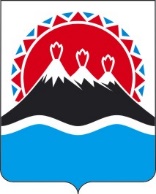 П О С Т А Н О В Л Е Н И ЕГУБЕРНАТОРА КАМЧАТСКОГО КРАЯПОСТАНОВЛЯЮ:1. Внести в приложение к постановлению Губернатора Камчатского края от 09.03.2022 № 27 «Об утверждении Порядка организации приема иностранных делегаций, иностранных граждан Губернатором Камчатского края, членами Правительства Камчатского края, руководителями иных исполнительных органов Камчатского края» изменения согласно приложению.2. Настоящее постановление вступает в силу после дня его официального опубликования.Изменения в приложение к постановлению Губернатора Камчатского края от 09.03.2022 № 27 «Об утверждении Порядка организации приема иностранных делегаций, иностранных граждан Губернатором Камчатского края, членами Правительства Камчатского края, руководителями иных исполнительных органов Камчатского края»1. В абзаце первом части 1 после слов «О порядке взаимодействия Федеральной службы безопасности Российской Федерации, ее территориальных органов с полномочными представителями Президента Российской Федерации в федеральных округах и органами государственной власти субъектов Российской Федерации» дополнить словами «Указом Президента Российской Федерации от 25.08.2023 № 642 «Об усилении координации внешнеэкономических связей субъектов Российской Федерации».2. В части 9: 1) пункт 1 дополнить подпунктом «д» следующего содержания:«д) Министерство экономического развития Российской Федерации (при осуществлении внешнеэкономических связей);»;2) пункт 2 дополнить подпунктом «г» следующего содержания:«г) Министерство экономического развития Российской Федерации;»;3) пункт 12 дополнить подпунктом «г» следующего содержания:«г) Министерство экономического развития Российской Федерации.».3. Часть 19 дополнить пунктом «4» следующего содержания:«4) Министерство экономического развития Российской Федерации.».[Дата регистрации] № [Номер документа]г. Петропавловск-КамчатскийО внесении изменений в постановление Губернатора Камчатского края от 09.03.2022 № 27 «Об утверждении Порядка организации приема иностранных делегаций, иностранных граждан Губернатором Камчатского края, членами Правительства Камчатского края, руководителями иных исполнительных органов Камчатского края»[горизонтальный штамп подписи 1]В.В. СолодовПриложение к постановлениюПриложение к постановлениюПриложение к постановлениюПриложение к постановлениюГубернатора Камчатского краяГубернатора Камчатского краяГубернатора Камчатского краяГубернатора Камчатского краяот[REGDATESTAMP]№[REGNUMSTAMP]